Министерство образования Республики БеларусьУчреждение образования«Витебский государственный технологический университет»ВОЗМОЖНОСТИ АКАДЕМИЧЕСКОЙ МОБИЛЬНОСТИ ОБУЧАЮЩИХСЯ УО «ВГТУ»Информационные материалы для проведения единых дней информирования на кафедрах и структурных подразделениях, информационных часов в студенческих группахДекабрь 2019Академическая мобильность, как одно из направлений международного сотрудничества в сфере образования – это обмен обучающимися и педагогическими работниками Республики  Беларусь и иностранного государства в целях обучения, повышения квалификации.Академическая мобильность - одна из важнейших составляющих процессов интернационализации высшего образования и интеграции вузов в международное образовательное пространство.Академическая мобильность реализуется в рамках международных программ (ERASMUS+,  DAAD (Германия), COPERNICUS, LINGUA и т.д.) при поддержке правительств различных стран, а также на основе межгосударственных, межведомственных и межвузовских соглашений. Финансирование мобильности осуществляется из разных источников обычно в виде стипендий/грантов. Однако не исключено, что программа предусматривает частичное и/или полное самофинансирование.  Академическая мобильность УО «ВГТУ» осуществляется по следующим направлениям:Обучение в рамках международных договоров между правительствами:Министерство образования Республики Беларусь ежегодно (информация обычно февраль-март) проводит отбор участников, которые направляются на обучение за рубеж по международным соглашениям.  Из письма Министерства образования РБ:В целях реализации международных договоров Республики Беларусь о сотрудничестве в сфере образования с иностранными государствами Министерство образования информирует о наличии возможности обучения граждан Республики Беларусь за рубежом в рамках:Соглашения между Правительством Республики Беларусь и Правительством Республики Казахстан о сотрудничестве в области высшего и послевузовского образования;  Соглашения между Правительством Кыргызской Республики и Правительством Республики Беларусь о сотрудничестве в области образования и науки;  Соглашения между Правительством Республики Беларусь и Правительством Республики Таджикистан о сотрудничестве в сфере высшего и послевузовского образования;  Соглашения между Правительством Республики Беларусь и Правительством Туркменистана в сфере образования;  Соглашения между Правительством Республики Беларусь и Правительством Социалистической Республики Вьетнам в области образования;  Соглашения между Правительством Республики Беларусь и Правительством Монголии о сотрудничестве в сфере образования ;  Соглашения между Правительством Республики Беларусь и Правительством Китайской Народной Республики о сотрудничестве в сфере образования;  Программы сотрудничества в сфере образования между Правительством Республики Беларусь и Правительством Венгрии;  Соглашения между Правительством Республики Беларусь и Правительством Республики Польша о сотрудничестве в сфере образования.Предлагаемые финансовые условия в рамках вышеуказанных предложений:Информация о приеме на обучение граждан Республики Беларусь в 2019/2020 учебном году в учреждения высшего образования Социалистической Республики ВьетнамВьетнамская сторона обеспечивает указанным лицам бесплатное обучение, доступ к проживанию в общежитии учреждения высшего образования на равных условиях с гражданами своего государства, скорую и неотложную медицинскую помощь, пользование учебными изданиями, в том числе учебными пособиями, выплату стипендии в размере, установленном национальным законодательством, при условии успешного освоения содержания соответствующей образовательной программы.Оплата транспортных расходов до места обучения и обратно, включая случаи выезда на каникулы или досрочного отчисления, производится за счет собственных средств граждан Республики Беларусь.Информация о приеме на обучение граждан Республики Беларусь в 2019/2020 учебном году в учреждения высшего образования Китайской Народной Республики Принимающая сторона освобождает стипендиатов от уплаты за обучение, проживание в общежитии, пользование учебниками и предоставляет им стипендию в соответствии с законодательством.Медицинские страховки стипендиаты приобретают за свой счет.Оплата транспортных расходов до места обучения и обратно производится за счет средств участников обмена или иных источников, не запрещенных законодательством направляющей стороны.10 слайдИнформация о приеме на обучение граждан Республики Беларусь в 2019/2020 учебном году в учреждения высшего образования Республики ПольшаСтудентам, аспирантам предоставляется: бесплатное обучение;выплата  учебной стипендии в размере, установленном национальным законодательством; проживание в общежитии учреждения высшего образования с оплатой в размере, который установлен для граждан принимающей стороны; медицинское обслуживание в рамках национального законодательства.Оплата транспортных расходов до места обучения и обратно, включая случаи выезда на каникулы или досрочного отчисления, производится за счет собственных средств граждан Республики Беларусь.Обучение в рамках договоров между университетамиКак одно из направлений сотрудничества - обмен студентами, как правило, содержится в каждом договоре о сотрудничестве между УО «ВГТУ» и зарубежными вузами и предусматривает обучение в вузах-партнерах в течение 1–2 семестров по основной или смежной специальности, краткосрочные обмены группами студентов для культурно-ознакомительной/учебной практики, а также предполагает возможность стажировки для магистрантов и аспирантов.В настоящее время вузы иностранных государств активно предлагают обучение в рамках академической мобильности без оплаты за обучение, остальные расходы – за свой счёт. Обучение в рамках программы Европейского Союза Erasmus+Обмен студентами и преподавателями осуществляется на основе двусторонних соглашений между УО «ВГТУ» и высшими учебными заведениями стран-членов ЕС.  Key Action 1 
– Mobility for learners and staff – 
Higher Education Student and Staff MobilityInter-institutional agreement 2014-20[21]
between institutions fromProgramme and Partner CountriesПрограмма Эразмус+Вид деятельности 1
– Мобильность для обучающихся и персонала –
Мобильность в сфере высшего образования для студентов и персоналаМежвузовское соглашение 2014-2020[21] 
между университетами из
страны программы и страны-партнераУО «ВГТУ» имеет следующие межвузовские соглашения:Либерецкий технический университет, г. Либерец, Чехия (регистрация 15.03.2019)Вильнюсская Коллегия/Университет прикладных наук, г. Вильнюс, Литва (регистрация 07.12.2018)Университет социальных наук, г. Анкара, Турция (регистрация 16.11.2018)Повисланский колледж в Квидзине, г. Квидзин, Польша (регистрация 07.08.2018)Технический университет Лилля, г. Лилль, Франция (регистрация 13.06.2018)Опольский технический университет, г. Ополе, Польша (регистрация 08.12.2017)Университет Западной Аттики, г. Афины, Греция (регистрация 20.09.2017)Высшая школа экономики в Быдгоще, г. Быдгощ, Польша (регистрация 06.09.2017 год) Варненский университет менеджмента, г. Варна, Болгария (регистрация   2015 год)Университет имени Николая Коперника, г. Торунь, Польша (регистрация  2015 год) Белостокский технический университет, г. Белосток, Польша (регистрация 16.02.2015год ), процедура обновления ноябрь 2019Технический университет в Лодзи, г. Лодзь, Польша  (регистрация 1998 год, бессрочный) Требования для участия в конкурсном отборе для студентов: 	Участвуют студенты очной формы обучения 2-3 курса (4 курс при 5-летнем обучении)  	Средний балл успеваемости - выше 7 баллов  	 Не иметь академических и финансовых задолженностей, дисциплинарных взысканий  	Владеть иностранным языком в соответствии с требованиями принимающего вуза (приветствуется уровень В2) 	Сроки подачи документов май-июнь (осенний семестр), ноябрь – декабрь (весенний семестр)Критерии оценки кандидатов для участия в программе академической мобильности Эрасмус+Первая группа критериев – академические успехи.  В данную группу входят различные показатели, например, академическая успеваемость, соответствие образовательному профилю выбранной программы. К документам, отражающим академические успехи кандидата, относятся прежде всего дипломы и справки об успеваемости (TRANSCRIPT OF RECORDS, выписка из зачётной книжки), а также различные сертификаты, рекомендательные письма, автобиографии/резюме. Как правило, баллы, полученные по данной группе критериев, дают максимальный вклад в общую суммарную оценку кандидата. 	Вторая группа критериев – мотивация.(MOTIVATION  LETTER), т.е., обоснование того, насколько та учебная/научная деятельность , которую кандидат планирует осуществить в зарубежном вузе, взаимосвязана с его учёбой, научными исследованиями.   	 Третья группа критериев – коммуникационный потенциал кандидата., т.е. уровень владения иностранным языком. Для участия в обменах, как правило, достаточным считается уровень «выше среднего» (upper intermediate или  B2), согласно принятой в ЕС классификации)Обучение в организации иностранных государств за счет средств республиканского бюджета  Направление на обучение осуществляется учебно-методическим отделом УО «ВГТУ» (при активной поддержке сектора международной деятельности) согласно документу:Во исполнение постановления Совета Министров Республики Беларусь от 30 ноября 2011 г. №1617 «О некоторых вопросах обучения в организациях иностранных государств» и в рамках реализации Государственной программы высшего образования на 2011-2015 годы,  утвержденной постановлением Совета Министров Республики Беларусь  № 893 от 1 июля 2011 года, и  Государственной программы «Образование и молодежная политика» на 2016-2020 годы, утвержденной постановлением Совета Министров Республики Беларусь № 250 от 28 марта 2016 года.Материал подготовила ведущий специалист  по международной деятельности УО «ВГТУ» Коношёнок Т.А.Рекомендовано на заседании научно-методического центра по идеологической и воспитательной работе   (протокол № 4 от 03.12.2019).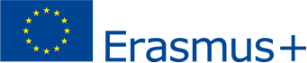 